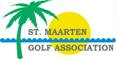 Minutes of Meeting SMGAMeeting date February 7th, 2023Present: Keith, Anne-Marie, Yannick, Jan Peter, James, MarcAbsent: Mark, IvanOpening: 19.05hMinutes of November 29th, 2022Ricardo, JP and James continue to be in contact to hand over the management of the Facebook account to James, efforts will be made to recover the FB account otherwise a new one will be madeLes Tamarins will pay for Junior Golf USD 500 to SMGA, but still haven’t done so yet, Yannick will approach Jean Paul in order to liaise on this matterJunior Golf R&A tournament to be held in March- Drive,Pitch,PuttMinutes were approved by Jan Peter and seconded by JamesFinanceSanta Scramble made a solid profit. Finances approved by Jan Peter and seconded by YannickYearend closing 2021 was distributed – in lieu of the AGMJunior GolfJames will start a new 14-week training as of the coming week95 players will come to learn how to play golf spread over 3 training sessions per weekIn May or June the R&A Junior Golf Open will be heldCurrent age group is 8-12 years old, next year or the year after the intention is that this will be extended Santa Scramble CritiqueCart situation impacted the tournament, hence less playersRaffle went very well, the auction did even betterJames brought in a lot of vouchers. Thank you James!!!!Mullet Bay Golf CourseKeith has been appointed General Manager of the golf course; the board wishes him good luck in his new functionAGMTo be held on March 16th, 2023Tournaments3 man scramble scheduled for February 18thMarch 11th, Steven Mix Memorial tournamentSt. Maarten Open May 13th and 14th, first meeting on the Open February 21st Keith requested to do the annual calendar of events Dues 2023Mark H. to send out billings to pay for year 3023Round RobinJan Peter suggests for the ECGA qualification to hold a tournament in August. Keith notes that August is a typical holiday month. Decided to put ECGA on future SMGA board meeting agendasClosing: 20.16h